Publicado en Basauri el 11/11/2019 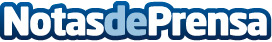 Tratamiento de ortodoncia Invisalign en la Clínica de la Dra. Claudia LópezLa Clínica Dental de la Doctora Claudia López ofrece este innovador tratamiento de ortodonciaDatos de contacto:Gustavo674959421Nota de prensa publicada en: https://www.notasdeprensa.es/tratamiento-de-ortodoncia-invisalign-en-la Categorias: Medicina País Vasco Medicina alternativa Ocio para niños Odontología http://www.notasdeprensa.es